МУНИЦИПАЛЬНОЕ БЮДЖЕТНОЕ ДОШКОЛЬНОЕ ОБРАЗОВАТЕЛЬНОЕ УЧРЕЖДЕНИЕ ДЕТСКИЙ САД ОБЩЕРАЗВИВАЮЩЕГО ВИДА № 3г. ДАНИЛОВА ЯРОСЛАВСКОЙ ОБЛАСТИ                                                       ПРИКАЗ   10.06. 2015г.                                                                               № 72«О порядке отчисления»ПРИКАЗЫВАЮ:1. Разработать порядок  отчисления из детского сада № 3        2. Утвердить порядок отчисления из детского сада №3 (Приложение)Заведующий д/с № 3                                                            Е.В. Нови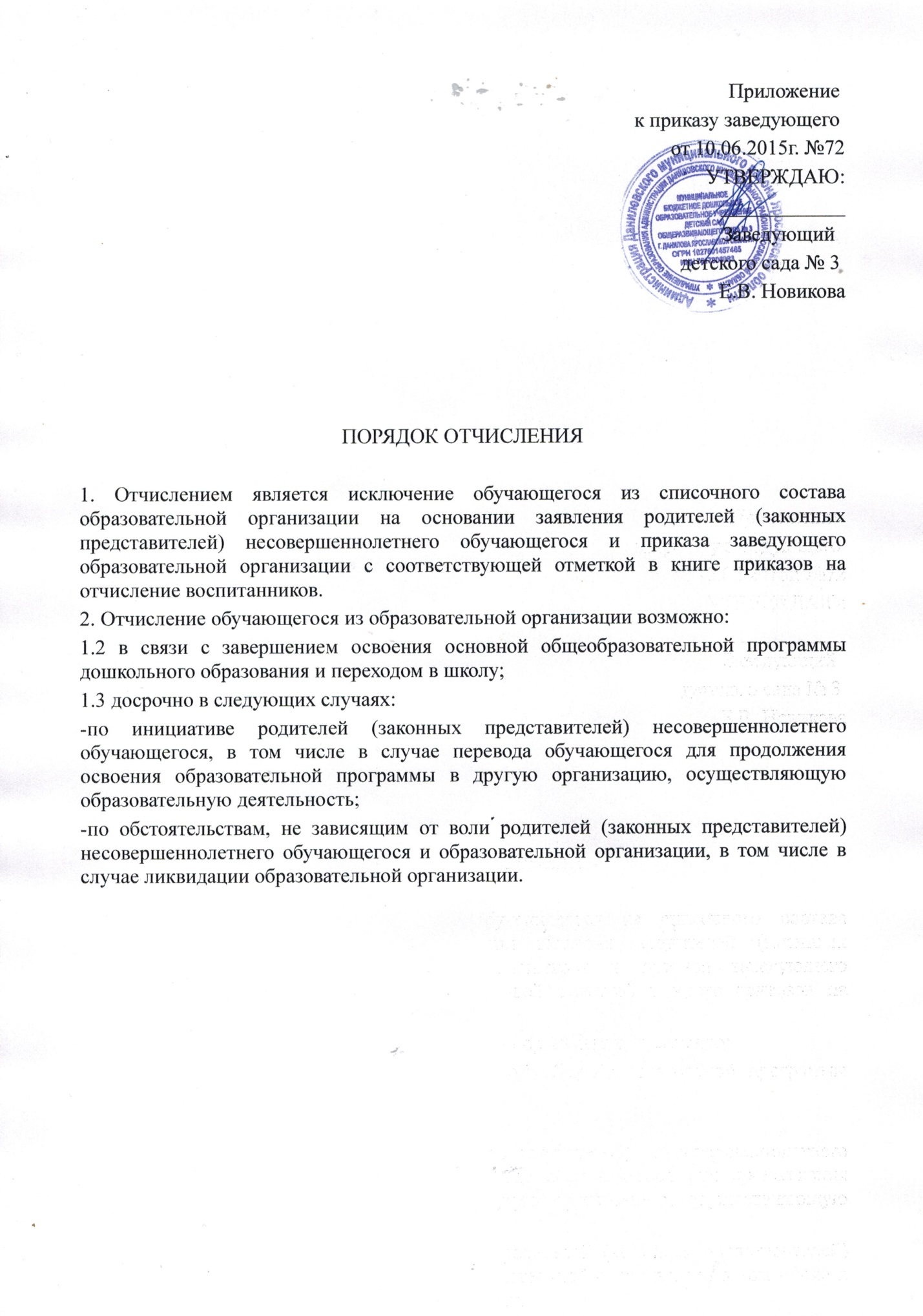 